Wirtschafts- und Sozialwissenschaftliche Fakultät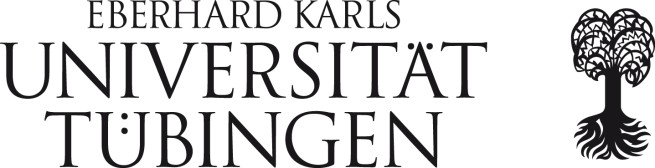 FB Wirtschaftswissenschaft Financial InstitutionsHinweise für das Verfassen eines Exposés für MasterarbeitenNotwendigkeitDas Exposé bewirkt die frühzeitige, intensive schriftliche Auseinandersetzung des Studenten mit zentralen Aspekten der Masterarbeit. Als solches deckt das Exposé konzeptionelle und logische Schwächen einer Arbeit frühzeitig auf und verringert so potentiell unüberwindbare Probleme bei der weiteren Bearbeitung. Darüber hinaus ermöglicht das Exposé dem Betreuer der Arbeit einen größeren Einblick in die Durchführbarkeit und voraussichtliche Ausgestaltung des Vorhabens. So wird die Wahrscheinlichkeit verringert, das Thema zu verfehlen.Umfang und GestaltungDas Exposé muss dem Betreuer spätestens zwei Monate nach Betreuungszusage vorgelegt werden. Es sollte einen Textumfang von 3 – 5 Seiten haben und folgende Komponenten beinhalten:Themenstellung/Zielsetzung/ForschungsfragenZentrale Fragen, die hier zu behandeln sind: Welcher Beitrag zur wissenschaftlichen Diskus- sion soll geleistet werden? Was soll an Empirie, konzeptionellen Grundlagen oder Anwen- dungen neu geschaffen werden? Was soll nach Fertigstellung der Arbeit an zusätzlichem Wis- sen über das bearbeitete Forschungsobjekt vorhanden sein?Bei vom Lehrstuhl vorgegebenen Themen sollte insbesondere erläutert werden, wie die Themenstellung verstanden und eingegrenzt wird.Bei vom Verfasser selbst vorgeschlagenen Themen sollte insbesondere die Themenein- grenzung erläutert, sowie die bestehende Forschungslücke deutlich gemacht werden, die durch die Arbeit geschlossen werden soll.LiteraturüberblickErläutern Sie den aktuellen Stand der Forschung auf Ihrem Zielgebiet. Welche Autoren haben hier Maßgebliches geleistet? Listen Sie außerdem die wichtigsten der von Ihnen bisher iden- tifizierten Quellen auf.Methodisches VorgehenDas Vorgehen leitet sich aus der Zielsetzung der Arbeit ab. Wie sollen die aufgeworfenen Fragen beantwortet werden?Bei theoretischen Arbeiten soll die theoretische Fundierung der Arbeit herausgestellt wer- den. Außerdem sollte deutlich werden, zu welchem Grad das zugrundeliegende Modell nachvollzogen wird.Bei Arbeiten in Kooperation mit einem Unternehmen ist insbesondere darauf zu achten, die für die Praxis interessante Fragestellung mit einem theoretischen Hintergrund zu ver- sehen. Bitte bedenken Sie, dass wir Ihre Arbeit bewerten, nicht Ihr Ansprechpartner im Unternehmen.2Bei empirischen Studien sind die folgenden Fragen zu beantworten:Welche Daten werden benötigt (Art und Umfang)?Welche Methode der Datenerhebung wird angewandt (z.B. Fragebogen etc.)?Wie groß soll der Stichprobenumfang sein und wie wurde diese Eingrenzung ge- troffen?Wie sollen die Daten analysiert werden?ZeitplanErläutern Sie, in welchen Schritten das Forschungsziel erreicht und welche Aktivitäten in wel- chem Zeitraum abgeschlossen werden sollen.Kurze GliederungDer Aufbau leitet sich aus den vorherigen Punkten ab. Es sollte deutlich werden, dass die Beantwortung der Forschungsfragen den überwiegenden Teil der Arbeit einnimmt. Bedenken Sie stets Ihre Zielsetzung und Methodik bei der Festlegung des Umfangs jedes Gliederungs- punkts. So sollte beispielsweise die Einleitung maximal zwei Seiten betragen.